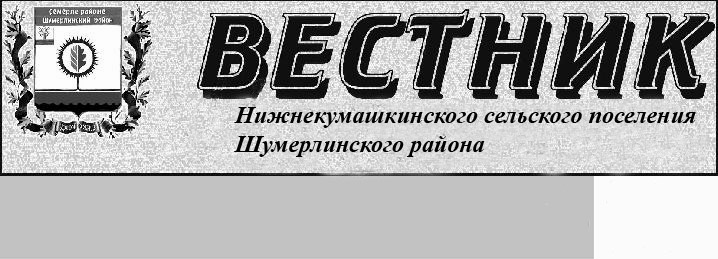 Постановление администрации Нижнекумашкинского сельского поселения Шумерлинского района  Чувашской Республики «О признании утратившим силу постановление администрации Нижнекумашкинского сельского поселения от 07.08.2012   № 67  «Об утверждении Положения о проверке достоверности и полноты сведений, представляемых гражданами, претендующими на замещение должностей муниципальной службы в администрации Нижнекумашкинского сельского поселения Шумерлинского района, и муниципальными служащими администрации Нижнекумашкинского сельского поселения Шумерлинского района и соблюдения муниципальными служащими требований к служебному поведению»»От 29.01.2021 г. №   5администрация Нижнекумашкинского сельского поселения Шумерлинского района п о с т а н о в л я е т:1. Признать утратившим силу постановление администрации Нижнекумашкинского сельского поселения от 07.08.2012   № 67  «Об утверждении Положения о проверке достоверности и полноты сведений, представляемых гражданами, претендующими на замещение должностей муниципальной службы в администрации Нижнекумашкинского сельского поселения Шумерлинского района, и муниципальными служащими администрации Нижнекумашкинского сельского поселения Шумерлинского района и соблюдения муниципальными служащими требований к служебному поведению».2. Настоящее постановление вступает в силу после его официального опубликования в издании «Вестник Нижнекумашкинского сельского поселения Шумерлинского района» и подлежит размещению на официальном сайте Нижнекумашкинского сельского поселения Шумерлинского района.Глава администрации Нижнекумашкинского сельского поселения	                                                                                                                               		   	В.В. ГубановаПостановление администрации Нижнекумашкинского сельского поселения Шумерлинского района  Чувашской Республики «О внесении изменений в постановление администрации Нижнекумашкинского сельского поселения от  24.02.2016 №   21 « Об утверждении положения о сообщении отдельными категориями лиц о получении подарка в связи с протокольными мероприятиями, служебными командировками и другими официальными мероприятиями, участие в которых связано с исполнением ими служебных (должностных) обязанностей, сдаче и оценке подарка, реализации (выкупе) и зачислении средств, вырученных от его реализации»»От 29.01.2021 г. №   6В соответствии с постановлением Правительства РФ от 12.10.2015 № 1089 «О внесении изменений в постановление Правительства Российской федерации от 09.01.2014  г. № 10 «О порядке сообщения отдельными категориями лиц о получении подарка в связи с протокольными мероприятиями, служебными командировками и другими официальными мероприятиями, участие в которых связано с исполнением ими служебных (должностных) обязанностей, сдачи и оценки подарка, реализации (выкупа) и зачисления средств, вырученных от его реализации»администрация Нижнекумашкинского сельского поселения  п о с т а н о в л я е т: 1. Пункт 13 Положения о сообщении отдельными категориями лиц о получении подарка в связи с протокольными мероприятиями, служебными командировками и другими официальными мероприятиями, участие в которых связано с исполнением ими служебных (должностных) обязанностей, сдаче и оценке подарка, реализации (выкупе) и зачислении средств, вырученных от его реализации, утвержденного постановлением администрации Нижнекумашкинского сельского поселения от  24.02.2016 №   21 дополнить пунктом 13.1. следующего содержания:«13.1. В случае если в отношении подарка, изготовленного из драгоценных металлов и (или) драгоценных камней, не поступило от лиц, замещающих государственные должности, государственных служащих заявление, указанное в пункте 12 настоящего Типового положения, либо в случае отказа указанных лиц от выкупа такого подарка подарок, изготовленный из драгоценных металлов и (или) драгоценных камней, подлежит передаче уполномоченным структурным подразделением (уполномоченными органом или организацией) в федеральное казенное учреждение "Государственное учреждение по формированию Государственного фонда драгоценных металлов и драгоценных камней Российской Федерации, хранению, отпуску и использованию драгоценных металлов и драгоценных камней (Гохран России) при Министерстве финансов Российской Федерации" для зачисления в Государственный фонд драгоценных металлов и драгоценных камней Российской Федерации."»2. Настоящее постановление вступает в силу со дня опубликования в издании «Вестник Нижнекумашкинского сельского поселения Шумерлинского района» и подлежит размещению на официальном сайте Нижнекумашкинского сельского поселения Шумерлинского района».Глава Нижнекумашкинского сельского поселения                                                                                                                                                                                                                В.В. ГубановаПостановление администрации Нижнекумашкинского сельского поселения Шумерлинского района  Чувашской Республики «О внесении изменений в постановление администрации Нижнекумашкинского сельского поселения от 24.02.2016 № 22 «О порядке сообщения муниципальными служащими Нижнекумашкинского сельского поселения о возникновении личной заинтересованности при исполнении должностных обязанностей, которая приводит или может привести к конфликту интересов»»От 29.01.2021 г. №   7Администрация Нижнекумашкинского сельского поселения Шумерлинского района Чувашской Республики п о с т а н о в л я е т: 1. Внести в Порядок сообщения муниципальными служащими Нижнекумашкинского сельского поселения о возникновении личной заинтересованности при исполнении должностных обязанностей, которая приводит или может привести к конфликту интересов, утвержденный постановлением администрации Нижнекумашкинского сельского поселения Шумерлинского района от 24.02.2016 № 22, изменение, изложив пункт 2 в следующей редакции:«2. Муниципальные служащие в соответствии с Федеральным законом Российской Федерации от 25.12.2008 № 273-ФЗ "О противодействии коррупции" обязаны уведомлять о возникновении личной заинтересованности при исполнении должностных обязанностей, которая приводит или может привести к конфликту интересов, а также принимать меры по предотвращению или урегулированию конфликта интересов, как только ему станет об этом известно.».2. Настоящее постановление вступает в силу после официального опубликования в информационном издании «Вестник Нижнекумашкинского сельского поселения Шумерлинского района» и подлежит размещению на сайте Нижнекумашкинского сельского поселения Шумерлинского района в сети Интернет.Глава Нижнекумашкинского сельского поселения                                                                                                                                                                                                           В.В. ГубановаПостановление администрации Нижнекумашкинского сельского поселения Шумерлинского района  Чувашской Республики «О внесении изменений в постановление администрации Нижнекумашкинского сельского поселения от  12.07.2012 г. № 61 «Об утверждении и введении в действие  Кодекса этики и служебного поведения муниципального служащего ижнекумашкинского сельского поселения Шумерлинского района»»От 29.01.2021 г. №   8Администрация Нижнекумашкинского сельского поселения  п о с т а н о в л я е т:Внести в Кодекс этики и служебного поведения муниципального служащего Нижнекумашкинского сельского поселения Шумерлинского района», утвержденное постановлением администрации Нижнекумашкинского сельского поселения от  12.07.2012 № 61, следующие изменения:1. Внести в Кодекс этики и служебного поведения муниципальных служащих администрации Нижнекумашкинского сельского поселения Шумерлинского района, утвержденный постановлением администрации Нижнекумашкинского сельского поселения Шумерлинского района от 12.07.2012 № 61, следующие изменения:1.1. пункт 1.2 дополнить абзацем следующего содержания:«Кодекс призван способствовать безупречному исполнению муниципальными служащими возложенных на них служебных обязанностей, содействовать повышению правовой и нравственной культуры муниципальных служащих, укреплению авторитета администрации Нижнекумашкинского сельского поселения Шумерлинского района (далее - Администрация).»;1.2. в пункте 2.1.: подпункт «г» изложить в следующей редакции:«г) обеспечивать равное, беспристрастное отношение ко всем физическим и юридическим лицам, не оказывать предпочтение каким-либо общественным или религиозным объединениям, профессиональным или социальным группам, гражданам и организациям и не допускать предвзятости в отношении таких объединений, групп, граждан и организаций;»;подпункт «ж» дополнить словами «, установленные законодательством Российской Федерации и законодательством Чувашской Республики»;в пункте «з» слово «беспристрастное» заменить словом «нейтральное»;1.3. пункт 2.7 изложить в следующей редакции:«2.7. Муниципальные служащие, замещающие должности муниципальной службы, включенные в перечень должностей, утвержденный постановлением администрации Нижнекумашкинского сельского поселения Шумерлинского района от 28.12.2018   № 102  (далее - Перечень), обязаны представлять сведения о своих доходах, об имуществе и обязательствах имущественного характера, а также сведения о доходах, об имуществе и обязательствах имущественного характера своих супруги (супруга) и несовершеннолетних детей в порядке, установленном нормативными правовыми актами Российской Федерации и нормативными правовыми актами Чувашской Республики.»;1.4. дополнить пунктом 2.7.1. следующего содержания:«2.7.1. Муниципальные служащие, замещающие должности муниципальной службы, включенные в Перечень, обязаны представлять сведения о своих расходах, а также о расходах своих супруги (супруга) и несовершеннолетних детей в случаях и порядке, установленных Федеральным законом от 03.12.2012 № 230-ФЗ "О контроле за соответствием расходов лиц, замещающих государственные должности, и иных лиц их доходам", Законом Чувашской Республики от 05.10.2007 № 62 "О муниципальной службе в Чувашской Республике".»;1.5. пункты 2.16., 2.17 признать утратившими силу;1.6. раздел IV изложить в следующей редакции:«IV. Ответственность за нарушение положений Кодекса4.1. Нарушение муниципальным служащим положений Кодекса подлежит рассмотрению на заседании комиссии по соблюдению требований к служебному поведению муниципальных служащих Шумерлинского района и урегулированию конфликта интересов, а в случаях, предусмотренных федеральными законами, нарушение положений Кодекса влечет применение к муниципальному служащему мер юридической ответственности.Соблюдение муниципальными служащими положений Кодекса учитывается при проведении аттестаций, формировании кадрового резерва для выдвижения на вышестоящие должности, а также при наложении дисциплинарных взысканий.4.2. Муниципальный служащий несет ответственность в соответствии с законодательством Российской Федерации за действия или бездействие подчиненных ему сотрудников, нарушающих принципы этики и правила служебного поведения, если он не принял меры по недопущению таких действий или бездействия.4.3. Непринятие муниципальным служащим, которому стало известно о возникновении у подчиненного ему муниципального служащего Чувашской Республики личной заинтересованности, которая приводит или может привести к конфликту интересов, мер по предотвращению или урегулированию конфликта интересов является правонарушением, влекущим увольнение муниципального служащего с муниципальной службы Чувашской Республики.».2. Настоящее постановление вступает в силу после официального опубликования в информационном издании «Вестник Нижнекумашкинского сельского поселения Шумерлинского района» и подлежит размещению на сайте Нижнекумашкинского сельского поселения Шумерлинского района в сети Интернет.Глава Нижнекумашкинского сельского поселения                                                                                                                                                                                                                       В.В. ГубановаПостановление администрации Нижнекумашкинского сельского поселения Шумерлинского района  Чувашской Республики «О внесении изменений в постановление администрации Нижнекумашщкинского сельского поселения Шумерлинского района от 28.12.2018   № 102 «Об утверждении перечня должностей муниципальной службы в администрации Нижнекумашщкинского сельского поселения Шумерлинского района, при назначении на которые граждане и при замещении которых муниципальные служащие администрации Нижнекумашщкинского сельского поселения Шумерлинского района обязаны представлять сведения о своих доходах, об имуществе и обязательствах имущественного характера, а также сведения о доходах, об имуществе и обязательствах имущественного характера своих супруги (супруга) и несовершеннолетних детей»»От 29.01.2021 г. №   9Администрация Нижнекумашщкинского сельского поселения Шумерлинского района Чувашской Республики п о с т а н о в л я е т: 1. Внести в постановление администрации Нижнекумашщкинского сельского поселения Шумерлинского района от 28.12.2018   № 102 «Об утверждении перечня должностей муниципальной службы в администрации Нижнекумашщкинского сельского поселения Шумерлинского района, при назначении на которые граждане и при замещении которых муниципальные служащие администрации Нижнекумашщкинского сельского поселения Шумерлинского района обязаны представлять сведения о своих доходах, об имуществе и обязательствах имущественного характера, а также сведения о доходах, об имуществе и обязательствах имущественного характера своих супруги (супруга) и несовершеннолетних детей» следующие изменения:1.1. В наименовании постановления  слова «муниципальные служащие администрации Нижнекумашщкинского сельского поселения» заменить словами «муниципальные служащие, лицо, замещающее должность главы администрации Нижнекумашщкинского сельского поселения»;1.2. в пункте 1  слова «муниципальные служащие администрации Нижнекумашщкинского сельского поселения» заменить словами «муниципальные служащие, лицо, замещающее должность главы администрации Нижнекумашщкинского сельского поселения»;1.3. в приложении в наименовании Перечня слова «муниципальные служащие администрации Нижнекумашщкинского сельского поселения» заменить словами «муниципальные служащие, лицо, замещающее должность главы администрации Нижнекумашщкинского сельского поселения».2. Настоящее постановление вступает в силу после официального опубликования в информационном издании «Вестник Нижнекумашщкинского сельского поселения Шумерлинского района» и подлежит размещению на сайте Нижнекумашщкинского сельского поселения Шумерлинского района в сети Интернет.Глава Нижнекумашкинского сельского поселения                                                                                                                                                                                                                        В.В. ГубановаПостановление администрации Нижнекумашкинского сельского поселения Шумерлинского района  Чувашской Республики «О признании утратившими силу некоторых постановленийадминистрации Нижнекумашкинского сельского поселения»От 29.01.2021 г. №   10Администрация Нижнекумашкинского сельского поселения Шумерлинского района Чувашской Республики п о с т а н о в л я е т: 1.  Признать утратившими силу:-  постановление администрации Нижнекумашкинского сельского поселения Шумерлинского района от 07.11.2012 г. № 118 «Об утверждении Порядка передачи в администрацию Нижнекумашкинского сельского поселения Шумерлинского района подарков, полученных муниципальными служащими администрации Нижнекумашкинского сельского поселения Шумерлинского района в связи с протокольными мероприятиями, служебными командировками и другими официальными мероприятиями»;- постановление администрации Нижнекумашкинского сельского поселения Шумерлинского района от 02.04.2013 г. № 36 «О внесении изменений в постановление администрации Нижнекумашкинского сельского поселения Шумерлинского района от 07.11.2012 г. № 118 «Об утверждении Порядка передачи в администрацию Нижнекумашкинского сельского поселения Шумерлинского района подарков, полученных муниципальными служащими администрации Нижнекумашкинского сельского поселения Шумерлинского района в связи с протокольными мероприятиями, служебными командировками и другими официальными мероприятиями».2. Настоящее постановление вступает в силу после официального опубликования в информационном издании «Вестник Нижнекумашкинского сельского поселения Шумерлинского района» и подлежит размещению на сайте Нижнекумашкинского сельского поселения Шумерлинского района в сети Интернет.Глава Нижнекумашкинского сельского поселения                                                                                                                                                                                       В.В. ГубановаПостановление администрации Нижнекумашкинского сельского поселения Шумерлинского района  Чувашской Республики «О внесении изменений в постановление администрации Нижнекумашкинского сельского поселения Шумерлинского района от 04.09.2012   №   81 «Об утверждении положения о предоставлении гражданами, претендующими на замещение должностей муниципальной службы, и лицами, замещающими должности муниципальной службы в администрации Нижнекумашкинского сельского поселения Шумерлинского района, сведений о расходах, доходах, об имуществе и обязательствах имущественного характера, а также о расходах, доходах, об имуществе и обязательствах имущественного характера своих супруги (супруга) и несовершеннолетних детей»»От 29.01.2021 г. №   11Администрация Нижнекумашкинского сельского поселения Шумерлинского района  п о с т а н о в л я е т:1. Внести в Положение о предоставлении гражданами, претендующими на замещение должностей муниципальной службы, и лицами, замещающими должности муниципальной службы в администрации Нижнекумашкинского сельского поселения  Шумерлинского района, сведений о расходах, доходах, об имуществе и обязательствах имущественного характера, а также о расходах, доходах, об имуществе и обязательствах имущественного характера своих супруги (супруга) и несовершеннолетних детей, утвержденное постановлением администрации Нижнекумашкинского сельского поселения  Шумерлинского района от 04.09.2012   №   81, изменение, изложив пункт 7 в следующей редакции:«7. В случае если гражданин или лицо, замещающее должность муниципальной службы, обнаружили, что в представленных ими в администрацию Нижнекумашкинского сельского поселения Шумерлинского района сведениях о расходах, доходах, об имуществе и обязательствах имущественного характера не отражены или не полностью отражены какие-либо сведения либо имеются ошибки, они вправе представить уточненные сведения в порядке, установленном настоящим Положением.».2. Настоящее постановление  вступает в силу после его официального опубликования в информационном издании «Вестник Нижнекумашкинского сельского поселения  Шумерлинского района» и подлежит размещению на официальном сайте Нижнекумашкинского сельского поселения  Шумерлинского района в сети «Интернет».Глава Нижнекумашкинского сельского поселения                                                                                                                                                                                                 В.В. Губанова                      	                                  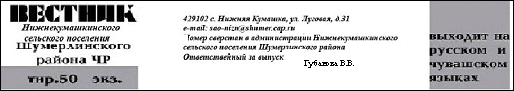 